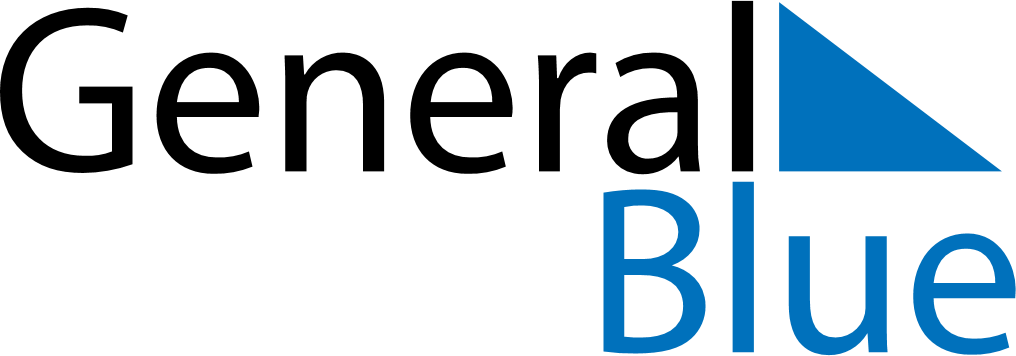 July 1790July 1790July 1790July 1790July 1790SundayMondayTuesdayWednesdayThursdayFridaySaturday12345678910111213141516171819202122232425262728293031